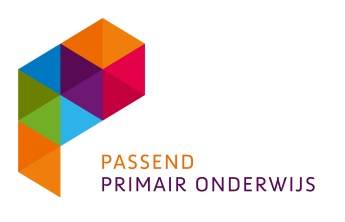 AANVRAAG TOELAATBAARHEID S(B)OSWV:			PO	 3104 (West. Mijnstr.)	 3105 (Maastr./Heuvel.)	 3106 (Parkstad)Leerling Achternaam:		     Voorvoegsels:		     	Voornamen:		                  Roepnaam:			     	Geslacht:			 M    V   Geboortedatum:		  -  -     		Nationaliteit:		     Straat, nummer:	 	             Postcode, woonplaats:	             Land:			     Ouder/Verzorger:		          (contactpersoon)Telefoon ouder/verzorger:	      E-Mail     ouder/verzorger:	     Aanvragende School Bestuur:			     Naam:			     Schooltype: 		 BAO	 SBO	 SOBrinnummer:		      Straat, nummer:		             Postcode, woonplaats:	             Leerkracht:			     Contactpersoon :		     Functie    contactpersoon:	     Telefoon  contactpersoon:	     E-Mail      contactpersoon:	     Nieuwe instromer onderwijs: 	 ja   nee  (BEDOELD IS: LEERLING DIE NIET IS INGESCREVEN IN EEN NEDERLANDSE SCHOOL)Zo ja: 	-	datum aanmelding:	  -  -      (BEDOELD IS: DATUM VERPLICHTE SCHRIFTELIJKE AANMELDING DOOR OUDERS)hebben de ouders alleen bij deze school aangemeld: 	      ja    neeinstroom vanuit: 	 MKD   KDC   PSZ   anders:       i.g.v. zittende leerling, ingeschreven sinds:	    -  -      i.g.v. BAO:			1     2     3    4    5     6     7    8    Voorgaande scholen:	 ja  	 neeZo ja, welke:	                       Soort aanvraag SCHOOLSOORT AANVRAAG	 SBO  	 SO IQ					 IQ <35  	 IQ <55		Afloop RP			 ja 	  nee       	(RP: residentiële plaatsing)TLV  (gehad)			 ja 	  nee  ,  indien ja: schoolsoort:			 sbo 	 so   datum afgifte huidige tlv:		  -  -     einddatum huidige tlv:		  -  -     afgegeven door swv (nummer):	PO      Geraadpleegde expertise in voorbereiding op KNOOPPUNT TOELEIDING/MDOBijlagen VERPLICHT: 	 Duiden & Doen, vaste onderdelen leerlingdossier Toestemmingsverklaring ouders Afspraken met VO bij leerling van 11 jaar en ouder - is of wordt in lopend schooljaar Uitdraai(en) LVS Aanvullend Toevoegen: relevante en actuele stukken die de aanvraag onderbouwen FACULTATIEF:	 ontwikkelingsperspectief   (OPP) handelingsplan   (HP) kindkaart   (KK) groeidocument   (GD) groepsplan   voorschoolse rapportage / voorschools behandelplan onderwijskundig rapport didactische gegevens (o.a. cito)	 onderzoeksgegevens* psychodiagnostisch (o.a. IQ)   onderzoeksgegevens* medisch onderzoeksgegevens* sociaal/emotioneel/zelfredzaamheid anders, nl.       anders, nl.       anders, nl.      * Datum, functie en uitvoerder (incl. registratie indien van toepassing) moeten vermeld zijn !  Onderzoek moet een actueel en valide beeld verschaffen. Plaatsingsdoelen en perspectief op terugkeer in lichtere vorm van ondersteuninggewenste DATUM plaatsing:      01-08-            of        -  -               TERUGplaatsing in lichtere vorm van ondersteuning een optie: ja	 ?	     needoelen en Beoogde resultaten van plaatsing:  Wat moet er veranderen - wat moet er bereikt worden - bij LL 11 jaar en ouder koppelen aan beoogd uitstroomprofielBij terugplaatsing optie  ja  of  ?    =>  wat is er nodig om dit te realiseren of te verhelderenBijzonderheden     -  maximaal 10 regelsVerklaring school  -  verplicht in te vullenVerklaring bestuur  -  van toepassing indien het bestuur gekozen heeft voor check niveau 1 t/m 4 
                                                        door aangewezen verantwoordelijke binnen en namens het bestuur  ****      Van toepassing bij de scholen van:Onderschrijft aanvraagOnderschrijft aanvraagExpertise / Functie NaamInstelling/SchoolTelefoon/MailjaneeNaam + voorlettersFunctieDatum  -  -    Verklaart de aanvraag in te dienen namens de directeur van de aanvragende school.Verklaart de aanvraag in te dienen namens de directeur van de aanvragende school.Naam + voorlettersFunctieDatum  -  -    Verklaart de aanvraag in te dienen namens het bestuur van de aanvragende school.Verklaart de aanvraag in te dienen namens het bestuur van de aanvragende school.PO 3104PO 3105PO 3106TriadeInnovoAlle besturenAlle besturen